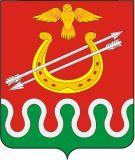 Администрация Боготольского районаКрасноярского краяПОСТАНОВЛЕНИЕг. Боготол«31» декабря 2014 г. 								№ 947-пОб утверждении Порядка расходования средств субсидий на оснащение специальным оборудованием муниципальных домов ремесел и муниципальных учреждений культурно-досугового типа, в структуре которых действуют клубные формирования по художественным ремеслам и декоративно-прикладному творчествуВ соответствии с Законом Красноярского края от 28.06.2007 № 2-190 «О культуре», государственной программой Красноярского края «Развитие культуры», утвержденной постановлением Правительства Красноярского края от 30.09.2013 № 511-п, руководствуясь статьей 28.2 Устава Боготольского района,ПОСТАНОВЛЯЮ:1. Утвердить Порядок расходования средств субсидий, предоставляемых из краевого бюджета Администрации Боготольского района на оснащение специальным оборудованием муниципальных домов ремесел и муниципальных учреждений культурно-досугового типа, в структуре которых действуют клубные формирования по художественным ремеслам и декоративно-прикладному творчеству, согласно приложению.2. Опубликовать настоящее Постановление в периодическом печатном издании «Официальный вестник Боготольского района».3. Разместить на официальном сайте Боготольского района в сети Интернет www.bogotol-r.ru.4. Возложить контроль за исполнением Постановления на заместителя главы администрации по социальным и организационным вопросам, общественно-политической работе Недосекина Г.А.5. Постановление вступает в силу в день, следующий за днем его официального опубликования.Глава администрацииБоготольского района							Н.В. КраськоПриложениек постановлению администрацииБоготольского районаот 31.12.2014 № 947-пПОРЯДОКрасходования субсидий на оснащение специальным оборудованием муниципальных домов ремесел и муниципальных учреждений культурно-досугового типа, в структуре которых действуют клубные формирования по художественным ремеслам и декоративно-прикладному творчеству1. Настоящий Порядок определяет механизм расходования субсидии на оснащение специальным оборудованием муниципальных домов ремесел и муниципальных учреждений культурно-досугового типа, в структуре которых действуют клубные формирования по художественным ремеслам и декоративно-прикладному творчеству (далее - субсидии).2. Правила предоставления, расходования и учета субсидий разработаны и утверждены государственной программой Красноярского края «Развитие культуры», утвержденной постановлением Правительства Красноярского края от 30.09.2013 № 511-п.3. Предоставление субсидий бюджетам муниципальных образований Красноярского края осуществляется на основании результатов конкурсного отбора. Организацию конкурса, его проведение и подведение итогов осуществляет министерство культуры Красноярского края.4. Финансовое обеспечение расходов, связанных оснащением специальным оборудованием муниципальных домов ремесел и муниципальных учреждений культурно-досугового типа, в структуре которых действуют клубные формирования по художественным ремеслам и декоративно-прикладному творчеству, осуществляется в пределах иных межбюджетных трансфертов из бюджета Красноярского края, предусмотренных на указанные цели в бюджет Боготольского района (далее – районный бюджет) на соответствующий год, в котором проводился конкурс.5. Иные межбюджетные трансферты предоставляются на основании соглашения о предоставлении субсидий муниципальному образованию Красноярского края из краевого бюджета.6. Денежные средства перечисляются на условиях, определенных соглашением, заключенным между министерством культуры Красноярского края и администрацией Боготольского района.7. Минимальная доля участия муниципального образования в финансировании расходов на выплату составляет не менее 20% от суммы предоставленной субсидии.8. Предоставление субсидий осуществляется в пределах выделенных на эти цели ассигнований и лимитов бюджетных обязательств администрации района.9. Средства носят целевой характер и не могут быть использованы на иные цели. Руководители получателей бюджетных средств несут ответственность за нецелевое использование бюджетных средств в соответствии с действующим законодательством Российской Федерации и органов местного самоуправления.10. Администрация Боготольского района (отдел культуры и молодежной политики) предоставляет в министерство культуры отчет об использовании средств субсидии согласно требованиям, закреплённым в Соглашении.11. Финансирование субсидии производится в сроки, установленные Соглашением.12. Неиспользованный остаток иных межбюджетных трансфертов подлежит возврату в краевой бюджет.